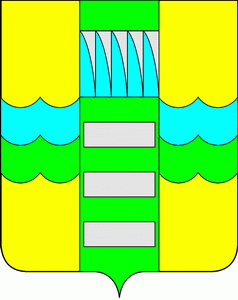 В целях приведения в соответствие с Порядком разработки, утверждения, реализации и оценки эффективности муниципальных программ муниципального образования город Саяногорск, утвержденным Постановлением Администрации муниципального образования г. Саяногорск от 02.07.2015 № 626, с решением Совета депутатов муниципального образования г. Саяногорск «О бюджете муниципального образования город Саяногорск на 2016 год и на плановый период 2016 и 2017 годов» от 15.09.2016 № 39, руководствуясь ст.30, 32 Устава муниципального образования город Саяногорск, утвержденного решением  Саяногорского городского Совета депутатов от 31.05.2005 №35, Администрация муниципального образования город Саяногорск, П О С Т А Н О В Л Я ЕТ:Внести в Приложение № 1 к Постановлению Администрации муниципального образования город Саяногорск от 19.12.2014 № 1794 «Об утверждении муниципальной программы «Обеспечение землеустройства и улучшение инженерно-технической инфраструктуры территорий садоводческих, огороднических и дачных некоммерческих объединений муниципального образования г. Саяногорск на 2015 – 2017 годы» (далее муниципальная программа) следующие изменения: Строку «Объемы бюджетных средств» раздела I.  муниципальной программы изложить в следующей редакции:«Объем финансирования, всего: 855 тыс. 996 руб., в том числе: - бюджет муниципального образования город Саяногорск:2015 год - 100,00 тыс. руб2016 год – 255тыс.996 руб2017 год - 500,00 тыс. руб.» Раздел V.  муниципальной программы изложить в следующей редакции:«Система программных мероприятий содержит два отдельных мероприятия, направленных на достижение цели и решение задач, обозначенных в паспорте программы: Раздел VI. муниципальной программы изложить в следующей редакции: «Общий объем финансирования программы из бюджета муниципального образования г. Саяногорск – 855 тыс. 996 рублей.Главный распорядитель средств бюджета муниципального образования г. Саяногорск по муниципальной программе: Комитет по жилищно-коммунальному хозяйству и транспорту г. Саяногорска.Распределение общего объема средств: общий объем средств предусмотрен на реализацию основного мероприятия -  предоставление субсидии садоводческим, огородническим и дачным некоммерческим объединениям муниципального образования г. Саяногорск на: улучшение инженерно-технической инфраструктуры территорий, проведение работ по защите земельных участков от загрязнений, проведение землеустроительных работ и/или оформление землеустроительной документации, в том числе:год  –  100,00 тыс. рублей; 2016 год  – 255 тыс. 996 рублей; год  –  500,00тыс. рублей.»Информационно-аналитическому отделу Администрации муниципального образования город Саяногорск опубликовать настоящее постановление в средствах массовой информации и разместить на официальном сайте муниципального образования г. Саяногорск в сети Интернет.Контроль над исполнением настоящего постановления возложить на заместителя Главы муниципального образования город Саяногорск по экономическим вопросам.Глава муниципального образования г. Саяногорск                                                               Л.М. Быков       СОГЛАСОВАНО:	О внесении изменений в Постановление Администрации муниципального образования г.Саяногорск от 19.12.2014 № 1794«О утверждении муниципальной программы «Обеспечение землеустройства и улучшение инженерно-технической инфраструктуры территорий садоводческих, огороднических и дачных некоммерческих объединений муниципального образования г.Саяногорск на 2015 – 2017 годы»»п/пНаименование основного мероприятияИтого:Потребность в финансовых средствах, тыс.руб.Потребность в финансовых средствах, тыс.руб.Потребность в финансовых средствах, тыс.руб.Примечаниеп/пНаименование основного мероприятияИтого:2015 год2016 год2017 годПримечаниеп/пНаименование основного мероприятияИтого:средства муниципального образования г.Саяногорсксредства муниципального образования г.Саяногорсксредства муниципального образования г.СаяногорскПримечание123468101.Предоставление субсидии на реализацию следующих задач: 855, 996100,0255,996500,0КЖКХиТ, ОЭиР  Задачи Задача 1. Улучшение инженерно-технической инфраструктуры территорий садоводческих, огороднических и дачных некоммерческих объединений муниципального образования город Саяногорск Задача 1. Улучшение инженерно-технической инфраструктуры территорий садоводческих, огороднических и дачных некоммерческих объединений муниципального образования город Саяногорск Задача 1. Улучшение инженерно-технической инфраструктуры территорий садоводческих, огороднических и дачных некоммерческих объединений муниципального образования город Саяногорск Задача 1. Улучшение инженерно-технической инфраструктуры территорий садоводческих, огороднических и дачных некоммерческих объединений муниципального образования город Саяногорск Задача 1. Улучшение инженерно-технической инфраструктуры территорий садоводческих, огороднических и дачных некоммерческих объединений муниципального образования город Саяногорск Задача 1. Улучшение инженерно-технической инфраструктуры территорий садоводческих, огороднических и дачных некоммерческих объединений муниципального образования город Саяногорск Задачи Задача 2. Проведение работ по защите земельных участков от загрязнений с целью соблюдения экологических и санитарных требованийЗадача 2. Проведение работ по защите земельных участков от загрязнений с целью соблюдения экологических и санитарных требованийЗадача 2. Проведение работ по защите земельных участков от загрязнений с целью соблюдения экологических и санитарных требованийЗадача 2. Проведение работ по защите земельных участков от загрязнений с целью соблюдения экологических и санитарных требованийЗадача 2. Проведение работ по защите земельных участков от загрязнений с целью соблюдения экологических и санитарных требованийЗадача 2. Проведение работ по защите земельных участков от загрязнений с целью соблюдения экологических и санитарных требованийЗадачи Задача 3. Проведение землеустроительных работ и/или оформление землеустроительной документацииЗадача 3. Проведение землеустроительных работ и/или оформление землеустроительной документацииЗадача 3. Проведение землеустроительных работ и/или оформление землеустроительной документацииЗадача 3. Проведение землеустроительных работ и/или оформление землеустроительной документацииЗадача 3. Проведение землеустроительных работ и/или оформление землеустроительной документацииЗадача 3. Проведение землеустроительных работ и/или оформление землеустроительной документации2.Информационная, консультационная, методическая поддержка членов садоводческих, огороднических и дачных некоммерческих объединений муниципального образования г.Саяногорск для реализации : Финансирование не предусмотрено  Финансирование не предусмотрено  Финансирование не предусмотрено  Финансирование не предусмотрено ОЭиРЗадачаЗадача 4. развитие информационной, консультационной поддержки садоводческих, огороднических и дачных некоммерческих объединенийЗадача 4. развитие информационной, консультационной поддержки садоводческих, огороднических и дачных некоммерческих объединенийЗадача 4. развитие информационной, консультационной поддержки садоводческих, огороднических и дачных некоммерческих объединенийЗадача 4. развитие информационной, консультационной поддержки садоводческих, огороднических и дачных некоммерческих объединенийЗадача 4. развитие информационной, консультационной поддержки садоводческих, огороднических и дачных некоммерческих объединенийЗадача 4. развитие информационной, консультационной поддержки садоводческих, огороднических и дачных некоммерческих объединенийВсего по Программе:            Всего по Программе:            855,996100,0255,996500,0Первый заместитель Главы муниципального образования город СаяногорскН.М. ЧвановаЗаместитель Главы муниципального образования город Саяногорск по экономическим вопросамА.А. БаранниковУправляющий делами Администрации муниципального образования город СаяногорскА.Г. КозловскаяРуководитель «Бюджетно-финансового управления администрации г.Саяногорска»О.Ю.ВоронинаРуководитель Комитета по жилищно-коммунальному хозяйству и транспорту г.СаяногорскаВ.С. КузьминРуководитель Департаментаархитектуры, градостроительстваи недвижимости г. СаяногорскаВ.В. ЧекановНачальник Юридической службыАдминистрации муниципальногообразования г. СаяногорскЕ.Л. НикитенкоПроект размещен на официальном сайте Администрации муниципального образования г.Саяногорск  с___.___.2016 г. по ____._____.2016 г.Рассылка: дело, ОЭиР, БФУ, КЖКХиТ, ДАГН, ИАО. Ведунок И.А.2-38-29Проект размещен на официальном сайте Администрации муниципального образования г.Саяногорск  с___.___.2016 г. по ____._____.2016 г.Рассылка: дело, ОЭиР, БФУ, КЖКХиТ, ДАГН, ИАО. Ведунок И.А.2-38-29Проект размещен на официальном сайте Администрации муниципального образования г.Саяногорск  с___.___.2016 г. по ____._____.2016 г.Рассылка: дело, ОЭиР, БФУ, КЖКХиТ, ДАГН, ИАО. Ведунок И.А.2-38-29